Протокол № 119/МР -Рзаседания Закупочной комиссии по запросу предложений в электронной форме  на право заключения договора на поставку: «Разъединители 10 кВ»                                                                                                                                                     (Лот № 5201-РЕМ ПРОД-2021-ДРСК).СПОСОБ И ПРЕДМЕТ ЗАКУПКИ:запрос предложений в электронной форме  на право заключения договора на поставку: «Разъединители 10 кВ»  (Лот № 5201-РЕМ ПРОД-2021-ДРСК).КОЛИЧЕСТВО ПОДАННЫХ ЗАЯВОК НА УЧАСТИЕ В ЗАКУПКЕ: 5 (пять) заявок.КОЛИЧЕСТВО ОТКЛОНЕННЫХ ЗАЯВОК: 0 (ноль) заявок.ВОПРОСЫ, ВЫНОСИМЫЕ НА РАССМОТРЕНИЕ ЗАКУПОЧНОЙ КОМИССИИ:О  рассмотрении результатов оценки заявок.О признании заявок соответствующими условиям Документации о закупке.О проведении переторжки.РЕШИЛИ:      По вопросу № 1Признать объем полученной информации достаточным для принятия решения.Принять к рассмотрению заявки следующих участников:По вопросу № 2Признать заявки ООО "КОМПАНИЯ ЭТК - ЭНЕРГОТРАНС" 
ИНН/КПП 2721108220/272501001 
ОГРН 1032700330772ООО "ПРОМЭКО" 
ИНН/КПП 5410131623/541001001 
ОГРН 1025403907231ЗАО "НОВАЦИИ И БИЗНЕС В ЭНЕРГЕТИКЕ" 
ИНН/КПП 7424022191/742401001 
ОГРН 1057436009531ООО"ВОСТОКЭЛЕКТРООБОРУДОВАНИЕ" 
ИНН/КПП 2721137823/272101001 
ОГРН 1062721088132ООО "ДАЛЬНЕВОСТОЧНЫЙ ЭНЕРГЕТИЧЕСКИЙ СОЮЗ" 
ИНН/КПП 2725098967/272501001 
ОГРН 1102722006287соответствующими условиям Документации о закупке и принять их к дальнейшему рассмотрению.По вопросу № 3Утвердить предварительный расчет баллов по результатам оценки заявок, признанных соответствующими условиям Документации о закупке:Утвердить предварительную ранжировку заявок:По вопросу № 4Провести переторжку;Предметом переторжки является: цена заявки;Допустить к участию в переторжке заявки следующих Участников: ООО "ПРОМЭКО", ЗАО "НОВАЦИИ И БИЗНЕС В ЭНЕРГЕТИКЕ", ООО "КОМПАНИЯ ЭТК - ЭНЕРГОТРАНС", ООО "ВОСТОКЭЛЕКТРООБОРУДОВАНИЕ", ООО "ДАЛЬНЕВОСТОЧНЫЙ ЭНЕРГЕТИЧЕСКИЙ СОЮЗ"Определить форму переторжки: очная;Шаг переторжки: 0,1% - 5,0 % от начальной (максимальной) цены договора без учета НДС;Назначить переторжку на 16.12.2020 г. в 15:00 час. (амурского времени);Место проведения переторжки: Единая электронная торговая площадка (АО «ЕЭТП»), по адресу в сети «Интернет»: https://rushydro.roseltorg.ru;Файлы с новой ценой (условиями заявки), подлежащие корректировке в соответствии с окончательными предложениями Участника, заявленными в ходе проведения переторжки, должны быть предоставлены посредством функционала ЭТП в течение 1 (одного) рабочего дня с момента завершения процедуры переторжки на ЭТП путем изменения (дополнения) состава заявки Участника.Секретарь Закупочной комиссии1 уровня АО «ДРСК                                              ____________________          Чуясова Е.Г.Тел. (4162) 397-268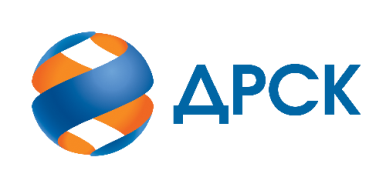                                                                      АКЦИОНЕРНОЕ ОБЩЕСТВО                «ДАЛЬНЕВОСТОЧНАЯ РАСПРЕДЕЛИТЕЛЬНАЯ СЕТЕВАЯ КОМПАНИЯ»город Благовещенск«14» декабря 2020 года№п/пДата и время регистрации заявкиНаименование, ИНН Участника и/или его идентификационный номер16.11.2020 09:26 (MSK +03:00)ООО "КОМПАНИЯ ЭТК - ЭНЕРГОТРАНС" 
ИНН/КПП 2721108220/272501001 
ОГРН 103270033077218.11.2020 12:03 (MSK +03:00)ООО "ПРОМЭКО" 
ИНН/КПП 5410131623/541001001 
ОГРН 102540390723118.11.2020 13:22 (MSK +03:00)ЗАО "НОВАЦИИ И БИЗНЕС В ЭНЕРГЕТИКЕ" 
ИНН/КПП 7424022191/742401001 
ОГРН 105743600953119.11.2020 05:20 (MSK +03:00)ООО"ВОСТОКЭЛЕКТРООБОРУДОВАНИЕ" 
ИНН/КПП 2721137823/272101001 
ОГРН 106272108813219.11.2020 06:29 (MSK +03:00)ООО "ДАЛЬНЕВОСТОЧНЫЙ ЭНЕРГЕТИЧЕСКИЙ СОЮЗ" 
ИНН/КПП 2725098967/272501001 
ОГРН 1102722006287    №п/пДата и время регистрации заявкиНаименование Участника, его адрес, ИНН и/или идентификационный номерЦена заявки, руб. без НДС 16.11.2020 09:26 (MSK +03:00)ООО "КОМПАНИЯ ЭТК - ЭНЕРГОТРАНС" 
ИНН/КПП 2721108220/272501001 
ОГРН 10327003307723 271 914,8118.11.2020 12:03 (MSK +03:00)ООО "ПРОМЭКО" 
ИНН/КПП 5410131623/541001001 
ОГРН 10254039072312 065 067,2218.11.2020 13:22 (MSK +03:00)ЗАО "НОВАЦИИ И БИЗНЕС В ЭНЕРГЕТИКЕ" 
ИНН/КПП 7424022191/742401001 
ОГРН 10574360095313 241 372,6919.11.2020 05:20 (MSK +03:00)ООО"ВОСТОКЭЛЕКТРООБОРУДОВАНИЕ" 
ИНН/КПП 2721137823/272101001 
ОГРН 10627210881323 271 914,8119.11.2020 06:29 (MSK +03:00)ООО "ДАЛЬНЕВОСТОЧНЫЙ ЭНЕРГЕТИЧЕСКИЙ СОЮЗ" 
ИНН/КПП 2725098967/272501001 
ОГРН 11027220062873 271 914,81Критерий оценки (подкритерий)Весовой коэффициент значимостиВесовой коэффициент значимостиКоличество баллов, присужденных заявке по каждому критерию / подкритерию
(с учетом весового коэффициента значимости) Количество баллов, присужденных заявке по каждому критерию / подкритерию
(с учетом весового коэффициента значимости) Количество баллов, присужденных заявке по каждому критерию / подкритерию
(с учетом весового коэффициента значимости) Количество баллов, присужденных заявке по каждому критерию / подкритерию
(с учетом весового коэффициента значимости) Количество баллов, присужденных заявке по каждому критерию / подкритерию
(с учетом весового коэффициента значимости) Критерий оценки (подкритерий)критерия подкритерияООО "КОМПАНИЯ ЭТК - ЭНЕРГОТРАНС" 
ООО "ПРОМЭКО" 
ЗАО "НОВАЦИИ И БИЗНЕС В ЭНЕРГЕТИКЕ" 
ООО"ВОСТОКЭЛЕКТРООБОРУДОВАНИЕ"ООО "ДАЛЬНЕВОСТОЧНЫЙ ЭНЕРГЕТИЧЕСКИЙ СОЮЗ" 
Критерий оценки 1:Цена договора80%-//-0,001,480,040,000,00Критерий оценки 2: Квалификация (отношение Участника закупки к изготовителю предлагаемой продукции)20%-//-0,000,000,000,000,00Итоговый балл заявки 
(с учетом весовых коэффициентов значимости)Итоговый балл заявки 
(с учетом весовых коэффициентов значимости)Итоговый балл заявки 
(с учетом весовых коэффициентов значимости)0,001,480,040,000,00Место в предвари-тельной ранжировке (порядковый № заявки)Дата и время регистрации заявкиНаименование, адрес и ИНН Участника и/или его идентификационный номерЦена заявки, 
руб. без НДС Возможность применения приоритета в соответствии с 925-ПП1 место18.11.2020 12:03 (MSK +03:00)ООО "ПРОМЭКО" 
ИНН/КПП 5410131623/541001001 
ОГРН 10254039072312 065 067,22нет2 место18.11.2020 13:22 (MSK +03:00)ЗАО "НОВАЦИИ И БИЗНЕС В ЭНЕРГЕТИКЕ" 
ИНН/КПП 7424022191/742401001 
ОГРН 10574360095313 241 372,69нет3 место16.11.2020 09:26 (MSK +03:00)ООО "КОМПАНИЯ ЭТК - ЭНЕРГОТРАНС" 
ИНН/КПП 2721108220/272501001 
ОГРН 10327003307723 271 914,81нет4 место19.11.2020 05:20 (MSK +03:00)ООО"ВОСТОКЭЛЕКТРООБОРУДОВАНИЕ" 
ИНН/КПП 2721137823/272101001 
ОГРН 10627210881323 271 914,81нет5 место19.11.2020 06:29 (MSK +03:00)ООО "ДАЛЬНЕВОСТОЧНЫЙ ЭНЕРГЕТИЧЕСКИЙ СОЮЗ" 
ИНН/КПП 2725098967/272501001 
ОГРН 11027220062873 271 914,81нет№п/пНаименование, ИНН Участника и/или его идентификационный номерЦена заявки, руб. без НДСВозможность применения приоритета в соответствии с 925-ПП ООО "ПРОМЭКО" 
ИНН/КПП 5410131623/541001001 
ОГРН 10254039072312 065 067,22нетЗАО "НОВАЦИИ И БИЗНЕС В ЭНЕРГЕТИКЕ" 
ИНН/КПП 7424022191/742401001 
ОГРН 10574360095313 241 372,69нетООО "КОМПАНИЯ ЭТК - ЭНЕРГОТРАНС" 
ИНН/КПП 2721108220/272501001 
ОГРН 10327003307723 271 914,81нетООО"ВОСТОКЭЛЕКТРООБОРУДОВАНИЕ" 
ИНН/КПП 2721137823/272101001 
ОГРН 10627210881323 271 914,81нетООО "ДАЛЬНЕВОСТОЧНЫЙ ЭНЕРГЕТИЧЕСКИЙ СОЮЗ" 
ИНН/КПП 2725098967/272501001 
ОГРН 11027220062873 271 914,81нет